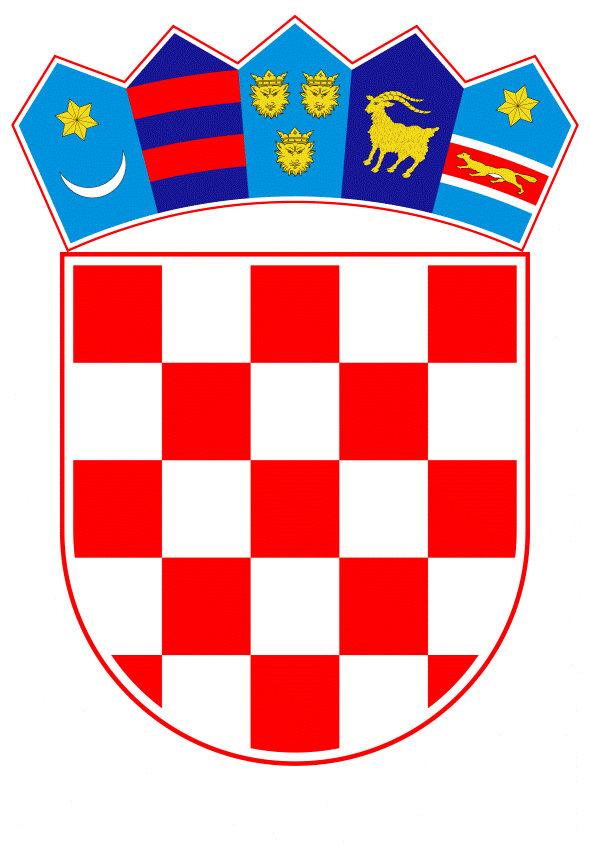 VLADA REPUBLIKE HRVATSKEZagreb, 4. veljače 2021.______________________________________________________________________________________________________________________________________________________________________________________________________________________________											PRIJEDLOG			 KLASA:									 	URBROJ:	Zagreb,										PREDSJEDNIKU HRVATSKOGA SABORAPREDMET:	Zastupničko pitanje Nikole Grmoje, u vezi s ovlastima zamjenika gradonačelnika i imenovanjem člana skupštine javnog trgovačkog društva - odgovor Vlade 		Zastupnik u Hrvatskome saboru, Nikola Grmoja, postavio je, sukladno članku 140. Poslovnika Hrvatskoga sabora („Narodne novine“, br. 81/13., 113/16., 69/17., 29/18., 53/20., 119/20. - Odluka Ustavnog suda Republike Hrvatske i 123/20.), zastupničko pitanje u vezi s ovlastima zamjenika gradonačelnika i imenovanjem člana skupštine javnog trgovačkog društva.		Na navedeno zastupničko pitanje Vlada Republike Hrvatske daje sljedeći odgovor:	Uvodno ukazujemo da zakonodavni okvir kojim se uređuje lokalna i područna (regionalna) samouprava ne poznaje „vršitelja dužnosti“ gradonačelnika pa slijedom toga ni njegove ovlasti.	Sukladno odredbama Zakona o lokalnoj i područnoj (regionalnoj) samoupravi („Narodne novine“, br. 33/01., 60/01. – vjerodostojno tumačenje, 129/05., 109/07., 125/08., 36/09., 150/11., 144/12., 19/13. – pročišćeni tekst, 137/15. - ispravak, 123/17., 98/19. i 144/20.; u daljnjem tekstu: Zakon), izvršno tijelo jedinice lokalne i jedinice područne (regionalne) samouprave u općini je općinski načelnik, u gradu gradonačelnik i u županiji župan, a iznimno i zamjenik koji obnaša dužnost općinskog načelnika, gradonačelnika, odnosno župana u slučajevima propisanim Zakonom, konkretno u slučaju ako je mandat općinskog načelnika, gradonačelnika, odnosno župana prestao nakon isteka dvije godine mandata u toj jedinici.	U navedenom slučaju zamjenik koji obnaša dužnost ima sva prava i dužnosti općinskog načelnika, gradonačelnika, odnosno župana propisana Zakonom.	Što se tiče imenovanja članova skupštine trgovačkih društava u vlasništvu jedinica lokalne i područne (regionalne) samouprave, za isto je, također slijedom odredaba Zakona, ovlašten općinski načelnik, gradonačelnik, odnosno župan.	Kao izvršnom tijelu i zakonskom zastupniku jedinice lokalne i područne (regionalne) samouprave, ovlaštenom u ime jedinice kao vlasnika imenovati predstavnike jedinice u tijela trgovačkih društava, gradonačelniku je u ulozi člana skupštine trgovačkog društva koje je u vlasništvu jedinice zasigurno u interesu uspješno poslovanje takvog trgovačkog društva, a ne blokada rada istoga. 	Pri tome nije od značaja je li skupština sastavljena od jednog ili više članova te nije jasno iz čega proizlazi zaključak da važeće rješenje nije dobro.	Eventualno potrebna dodatna obrazloženja u vezi s pitanjem zastupnika dat će ministar pravosuđa i uprave dr. sc. Ivan Malenica.PREDSJEDNIKmr. sc. Andrej PlenkovićPredlagatelj:Ministarstvo pravosuđa i upravePredmet:Verifikacija odgovora na zastupničko pitanje Nikole Grmoje, u vezi s  ovlastima zamjenika gradonačelnika i imenovanjem člana skupštine javnog trgovačkog društva